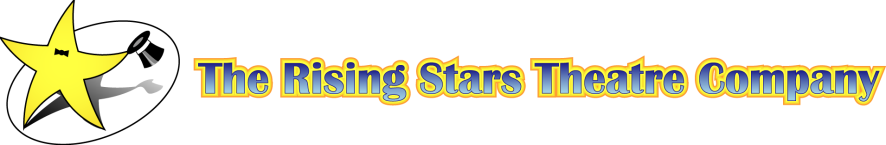 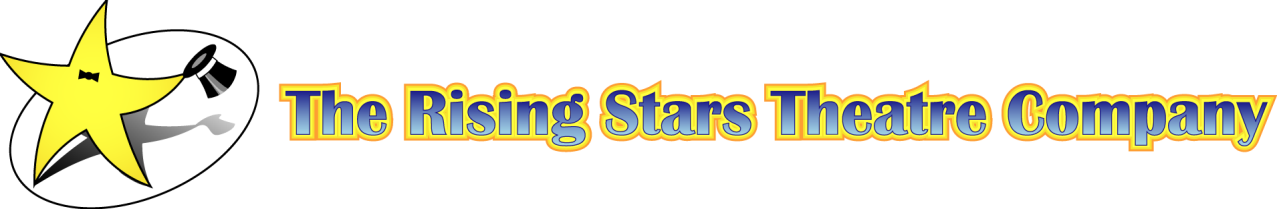 presents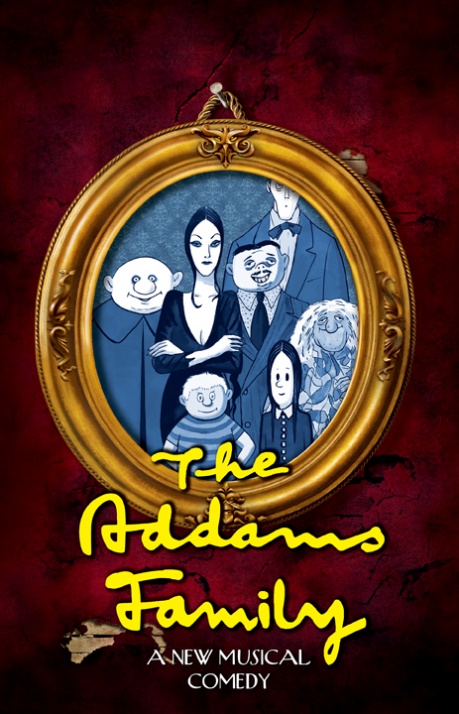 This new Broadway musical comedy is adapted from the 1964 TV series, based on the characters of New Yorker cartoonist Charles Addams. The musical features an original story, and it’s every father’s nightmare. Wednesday Addams, the ultimate princess of darkness, has grown up and fallen in love with a sweet, smart young man from a respectable family. Everything will change for the whole family on the fateful night the Addamses host a dinner for Wednesday’s “normal” boyfriend and his parents.Ticket Order FormTOTAL AMOUNT $ 		Note: Same day door sale tickets are $20 (Adult) and $18 (Children/Seniors)Select Payment Method:	 Credit Card (fill out info below)	 Check: (number 	)Make checks payable to the Rising Stars Theatre CompanyORDER TICKETS ONLINE! Visit our website at www.risingstarschicago.com and click TicketsOnline orders are payable by credit card only.For more ticket information visit our website, or call (773) 736-2490, or e-mail risingstarsorders@ameritech.net7:30 PM Fridays & Saturdays; 2:00 PM Sundays7:30 PM Fridays & Saturdays; 2:00 PM SundaysFri., October 6Sat., October 7Sun., October 8Fri., October 13Sat., October 14Sun., October 15West Leyden HS Auditorium-Main Entrance #2
1000 N. Wolf Rd., Northlake, IL. 60164
(2 block south of Grand Ave.)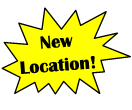 West Leyden HS Auditorium-Main Entrance #2
1000 N. Wolf Rd., Northlake, IL. 60164
(2 block south of Grand Ave.)Show Date(s)# Adult 
@ $18# Senior (60+)/ Children (2-14)
@ $16# Group Rate
(20 or more)
$2 off per ticketCheck if Wheelchair Seating Required	How many? ______	How many? ______Credit Card Visa	 MC	CC# 		Exp Date: 	Info	CVV Code: (3-digit number on back of card): 		Cardholder Name: 	NameAddressCityStateZipEve. PhoneE-mailSelect Receipt Method:MAIL THIS FORM WITH PAYMENT OR CC INFO ENCLOSED TO:The Rising Stars Theatre CompanyP.O. Box 232, Franklin Park, IL  60131 Mail (enclose stamped, addressed envelope)MAIL THIS FORM WITH PAYMENT OR CC INFO ENCLOSED TO:The Rising Stars Theatre CompanyP.O. Box 232, Franklin Park, IL  60131 Will Call under (name) 	 E-mail (please include e-mail)_________________MAIL THIS FORM WITH PAYMENT OR CC INFO ENCLOSED TO:The Rising Stars Theatre CompanyP.O. Box 232, Franklin Park, IL  60131